座談会　2021（令和3）年3月14日（日）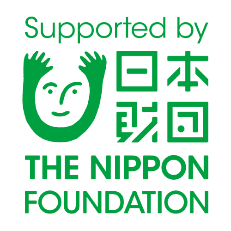 参加者　19歳男子3名　16歳男子1名　15歳女子1名　母親1名母親から依頼があり開催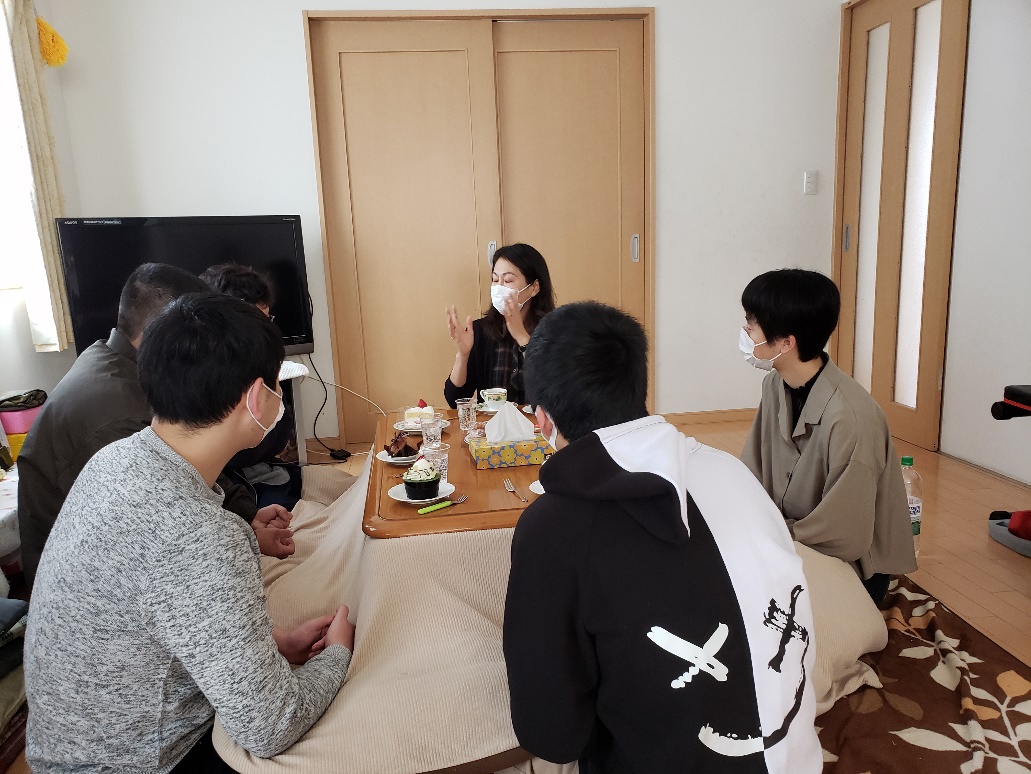 人間の三大欲求について尋ねて、座談会が始まる。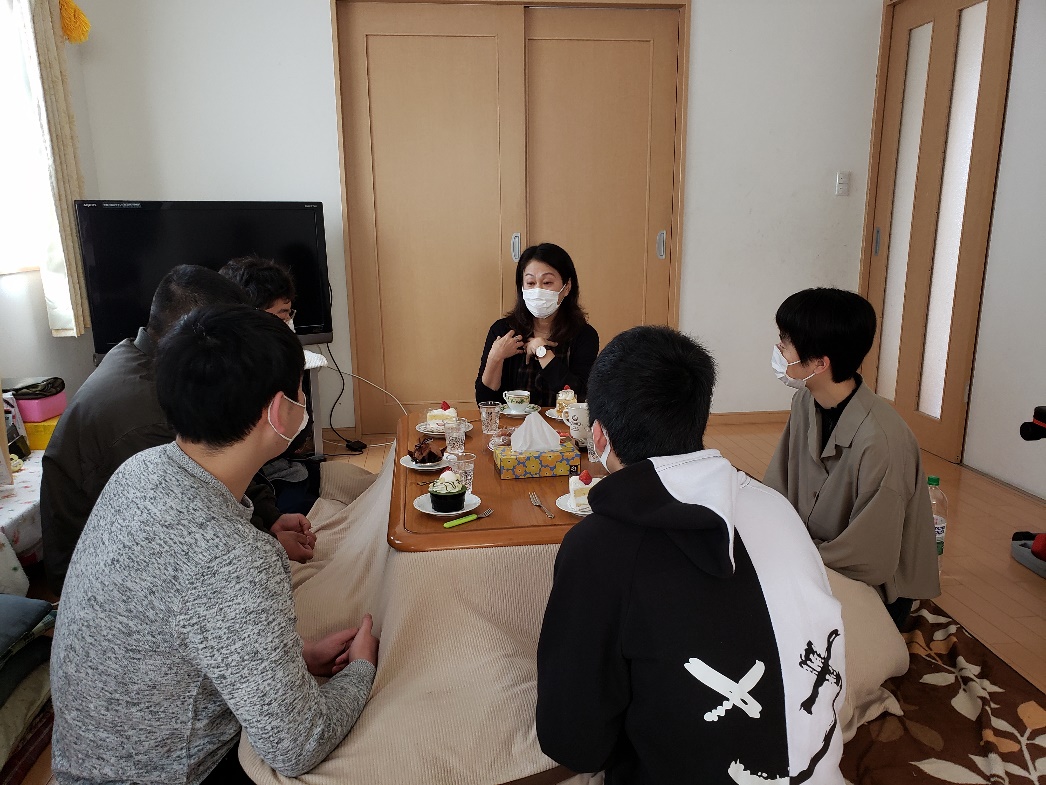 